Открытый урок по алгебре 8 класс.Интеллектуальная игра «Человек против Мозга»Цели урока: Образовательная –  закрепить навыкам решения неравенств с одной переменной и систем неравенств, систематизировать, расширить и углубить знания, умения обучающихся применять при решении неравенств, опираясь на свойства равносильности; выявить уровень овладения учащимися комплекса знаний и умений по применению навыков  решения неравенств к  решению систем . Сформировать умение применять алгоритм решения неравенств с одной переменной. Реализовать знания и умения по теме: «Решение неравенств с одной переменной» для выполнения заданий базового уровня и заданий повышенной сложности.Развивающая – способствовать развитию наблюдательности, умения анализировать, сравнивать, делать выводы; развивать навыки самоконтроля при выполнении заданий на применение алгоритма решения неравенств с одной переменной.Воспитательная – побуждать учеников к самоконтролю, взаимоконтролю; обратить внимание на воспитание воли и устойчивости для достижения конечных результатов; воспитание объективной самооценки при оценивании знаний, вызывать у них потребность в обосновании своих высказываний, формировать умение рефлексировать.Виды деятельности: фронтальная, индивидуальная, групповая.Планируемые результаты: - личностные: формирование устойчивой мотивации к обучению на основе алгоритма выполнения задания; повышение мотивации в учебной деятельности; ориентация на понимание причин успеха в учебной деятельности; осознание ответственности человека за общее благополучие.- метапредметные: договариваться и приходить к общему решению в совместной деятельности; планировать свое действие в соответствии с поставленной задачей и условиями ее реализации; формулировать собственное мнение и позицию; строить речевое высказывание в устной форме.- предметные: освоить алгоритм решения неравенств с одной переменной; научиться применять при решении неравенств.Универсальные учебные действия: - личностные: формирование устойчивой мотивации к изучению и закреплению нового материала.- регулятивные: оценивать работу, исправлять и объяснять ошибки; планировать действия в соответствии с поставленной задачей;- познавательные: применять схемы, модели для получения информации; развивать основы логического и алгоритмического мышления- коммуникативные: осуществлять совместную деятельность в парах; задавать вопросы с целью получения необходимой для решения проблемы информации; осуществлять деятельность с учетом конкретных учебных познавательных задач.Основные результаты обучения: Уметь применять алгоритм решения неравенств с одной, использовать его при решении систем  неравенств.Ход урокаI.Орг момент. Ребята, сегодня у нас не обычный урок.Мозг делает всем нам вызов. И наша задача: принять этот вызов и доказать, что все мы умнее одного мозга или нет. Итак, мы принимаем вызов.  Мозг содержит 5 зон: самостоятельная работа, дом. зад, работа устно, тест, игра «Домино». Ребята, какую зону мы с вами выберем, с чего начинается урок.( Работа устно) II. Работа устно. «Третий лишний». Из трех выражений исключить лишнее, объяснить выбор.5(х – 7 ) – 5 > 0        2x +8 (6x – 9 ) ≤ 4x           4x – 6(5x + 8) = 0Как  называются  оставшиеся  выражения?Найди ошибку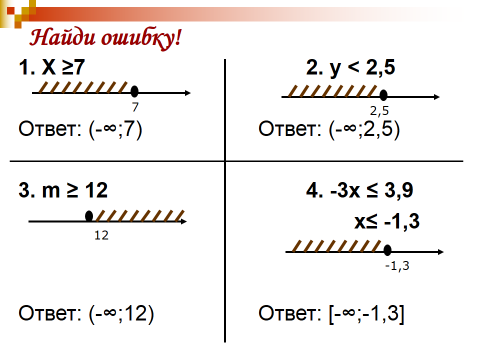 (1,3,4 – ошибка)Ребята, сформулируйте тему сегодняшнего урока. Запишите в тетрадь число и тему «Решение неравенств и систем неравенств» . Итак, выбираем следующую зону.Самостоятельная работа.      (3ФИШКА)Решите неравенство: - ( 2 – 3x )+ 4(6 +x)> 1Решите систему неравенств:  Реши двойное неравенство:- 1 <6x<2        Тест  (2 ЗЕЛ.ФИШКА)Если да-1, если нет- 0Является ли 10 решением неравенства 3х >12Является ли  - 7  решением неравенства 3х >12Является ли   неравенства 2х- 15  > 3х + 6 строгим ? Существует ли целое число принадлежащее промежутку [ -1,8; - 1,6]5 При любом ли значении переменной  а верно неравенство а2+ 1 > 06 Верно ли, что при умножении и делении обеих частей неравенства на отрицательное число знак неравенства не меняется? 7. Является ли число 3 решением системы неравенствПроверяем ответы: 1010101Игра «Домино»   (СИНЯЯ ФИШКА)У нас две команды, каждая команда получает набор игральных карточек. На одной стороне неравенство, а на другой ответ. Необходимо выложить так, чтобы ответы неравенств совпадали с неравенством. Та команда, которая выложит быстрее, та и победит.[ 2 ; + ∞.)  ;  ( - 2; + ∞.); ( – ∞;40] ;(2,5; + ∞).;  ( – ∞;2);  [2; + ∞).  Подведение итогов.Дом.работа. (5 ФИШКА)П  34 повторить № 886 (в,г)   рефлексия Лист самооценки __________________________________________Итог :Самостоятельная работа. 1.Решите неравенство:  - ( 2 – 3x )+ 4(6 +x)> 1 2.Решите систему неравенств:  Реши двойное неравенство:  - 1 <6x<2        Тест Если да-1, если нет- 0Является ли 10 решением неравенства 3х >12Является ли  - 7  решением неравенства 3х >12Является ли   неравенства 2х- 15  > 3х + 6 строгим ? Существует ли целое число принадлежащее промежутку [ -1,8; - 1,6]5 При любом ли значении переменной  а верно неравенство а2+ 1 > 06 Верно ли, что при умножении и делении обеих частей неравенства на отрицательное число знак неравенства не меняется? 7. Является ли число 3 решением системы неравенств3(х -1) – 2 ( х -4) ≥ 7[ 2 ; ∞. )2х + 4   ≥  х + 6( - 2; + ∞.)4 – 3 (х – 2) <2 (2х+8)+8( – ∞;40]2 – 3у> - 4[2; + ∞).  ( – ∞;2)(2,5; + ∞).Работа устноСамостоятельная роботаТестигра Оценка  3(х -1) – 2 ( х -4) ≥ 7[ 2 ; ∞. )2х + 4   ≥  х + 6( - 2; + ∞.)4 – 3 (х – 2) <2 (2х+8)+8( – ∞;40]2 – 3у> - 4[2; + ∞).  ( – ∞;2)(2,5; + ∞).3(х -1) – 2 ( х -4) ≥ 7[ 2 ; ∞. )2х + 4   ≥  х + 6( - 2; + ∞.)4 – 3 (х – 2) <2 (2х+8)+8( – ∞;40]2 – 3у> - 4[2; + ∞).  ( – ∞;2)(2,5; + ∞).